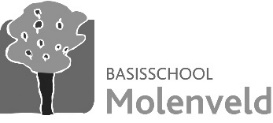 Maandkalender juni 2023Geniet van jullie welverdiende vakantie!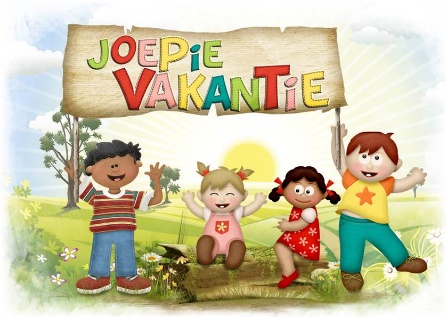 Noteer alvast in jullie agenda: infoavond 29 augustus 2023!Donderdag1L1/L2: workshop STEM ‘Superspeurneus’ (op school)Vrijdag2Zaterdag3Zondag4Ontbijt Ouder!Link             Maandag5L1: zwemmen                                 Dinsdag 6Woensdag7Donderdag8Vrijdag9Kleuters: papadag (voormiddag)L2: optreden (De Spot – 15u) L4: schoolreis (met de trein naar Oostende)L5/L6: sportdag (met de fiets naar Hockeypleinen) Zaterdag10Zondag 11VaderdagMaandag 12K2/K3: schoolreis Zoo Planckendael (Mechelen)L1: zwemmenL6: Workshop Digitale Wolven (namiddag) Dinsdag 13Woensdag 14L1/L3/L5: naar de bib (binnenbrengen boeken) Donderdag 15Vrijdag 16Zaterdag 17Zondag 18Maandag 19L1: sportklassen                              Dinsdag 20L1: sportklassen           Woensdag 21L2/L4/L6: naar de bib (binnenbrengen boeken)Donderdag 22Oudercontact                                                                        GEEN warme maaltijden!Vrijdag23L6: MEGA (De Spot – 14u)                                                   GEEN warme maaltijden!Zaterdag 24Zondag 25SCHOOLFEEST  +  BBQMaandag 26Ganse school: kinderdisco ‘Splash’ (voormiddag)          GEEN warme maaltijden!L6: 18u30 proclamatie in de Spot                                                         Dinsdag 27Lager: workshopdag (op school)                                        GEEN warme maaltijden!L5: fietstocht (namiddag)L6: daguitstap De Rozebroeken (hele dag)Woensdag 28Donderdag 29L1/L2: uitstap Neigembos                                                  GEEN warme maaltijden!L5/L6: uitstap Gavers (hele dag) Vrijdag 30Rapport 4 + einde schooldag om 11u25  + GEEN naschoolse opvang!!!                                                                     